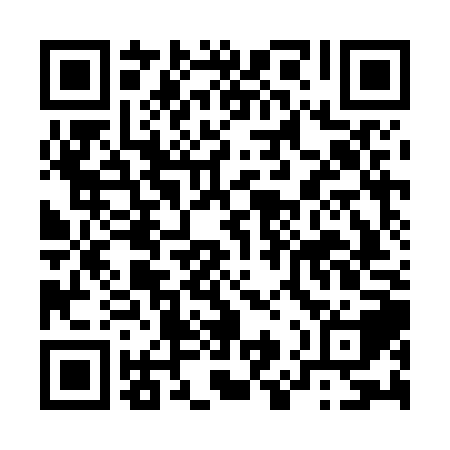 Ramadan times for Bobodji, CameroonMon 11 Mar 2024 - Wed 10 Apr 2024High Latitude Method: NonePrayer Calculation Method: Muslim World LeagueAsar Calculation Method: ShafiPrayer times provided by https://www.salahtimes.comDateDayFajrSuhurSunriseDhuhrAsrIftarMaghribIsha11Mon5:075:076:1612:183:336:196:197:2512Tue5:075:076:1612:183:326:196:197:2513Wed5:065:066:1512:173:326:196:197:2414Thu5:065:066:1512:173:316:196:197:2415Fri5:055:056:1412:173:306:196:197:2416Sat5:055:056:1412:163:306:196:197:2417Sun5:045:046:1312:163:296:196:197:2418Mon5:045:046:1312:163:286:196:197:2419Tue5:035:036:1212:163:286:196:197:2420Wed5:035:036:1212:153:276:196:197:2421Thu5:025:026:1112:153:266:196:197:2422Fri5:025:026:1112:153:256:186:187:2423Sat5:015:016:1012:143:246:186:187:2424Sun5:015:016:1012:143:246:186:187:2325Mon5:005:006:1012:143:236:186:187:2326Tue5:005:006:0912:133:226:186:187:2327Wed4:594:596:0912:133:216:186:187:2328Thu4:594:596:0812:133:206:186:187:2329Fri4:584:586:0812:133:196:186:187:2330Sat4:584:586:0712:123:196:186:187:2331Sun4:574:576:0712:123:186:176:177:231Mon4:564:566:0612:123:176:176:177:232Tue4:564:566:0612:113:166:176:177:233Wed4:554:556:0512:113:156:176:177:234Thu4:554:556:0512:113:146:176:177:235Fri4:544:546:0412:113:136:176:177:236Sat4:544:546:0412:103:126:176:177:237Sun4:534:536:0312:103:126:176:177:238Mon4:534:536:0312:103:126:176:177:239Tue4:524:526:0212:093:136:176:177:2310Wed4:524:526:0212:093:136:176:177:23